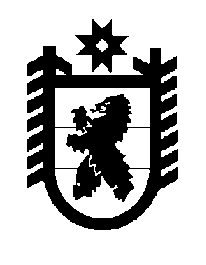 Российская Федерация Республика Карелия    ПРАВИТЕЛЬСТВО РЕСПУБЛИКИ КАРЕЛИЯРАСПОРЯЖЕНИЕот 8 октября 2019 года № 693р-Пг. Петрозаводск Внести в распоряжение Правительства Республики Карелия                             от 24 января 2019 года № 38р-П с изменениями, внесенными распоряжениями Правительства Республики Карелия от 14 марта 2019 года № 208р-П, от 18 апреля 2019 года № 289р-П, от 6 июня 2019 года № 401р-П, от 1 июля 2019 года № 455р-П, от 25 июля 2019 года № 537р-П, следующие изменения:приложение 1 изложить в следующей редакции: «Приложение 1 к распоряжениюПравительства Республики Карелияот 24 января 2019 года № 38р-ПРАСПРЕДЕЛЕНИЕБЮДЖЕТНЫХ АССИГНОВАНИЙ НА ФИНАНСОВОЕ ОБЕСПЕЧЕНИЕ РАСХОДНЫХ ОБЯЗАТЕЛЬСТВ РЕСПУБЛИКИ КАРЕЛИЯ, СВЯЗАННЫХ С РАЗРАБОТКОЙ ПРОЕКТНО-СМЕТНОЙ ДОКУМЕНТАЦИИ ПО ОБЪЕКТАМ, ПЛАНИРУЕМЫМ К СОФИНАНСИРОВАНИЮ ИЗ ФЕДЕРАЛЬНОГО БЮДЖЕТА В РАМКАХ ФЕДЕРАЛЬНЫХ (НАЦИОНАЛЬНЫХ) ПРОЕКТОВ И ПРОГРАММ, МЕЖДУ ГЛАВНЫМИ РАСПОРЯДИТЕЛЯМИ СРЕДСТВ БЮДЖЕТА РЕСПУБЛИКИ КАРЕЛИЯ НА 2019 ГОДв приложении 2:а) в разделе 1:цифры «58 589,90» заменить цифрами «70 384,10»;дополнить пунктами 1.5, 1.6 следующего содержания:б) в строке «Итого» цифры «58 589,90» заменить цифрами «71 384,10»;в) в разделе 2 цифры «124 986,10» заменить цифрами «112 191,90».
           Глава Республики Карелия                                                              А.О. Парфенчиков№ раздела или пунктаГлавный распорядитель средств бюджета Республики Карелия, объектСумма(тыс. рублей)1231231.Министерство строительства, жилищно-коммунального хозяйства и энергетики Республики Карелия414 407,401.1.Строительство объектов на территории гражданского сектора аэропорта «Петрозаводск» (Бесовец)11 880,001.2.Реконструкция здания, расположенного по адресу:                     г. Беломорск, ул. Банковская, д. 26, для создания Музея Карельского фронта5571,501.3.Реконструкция здания бюджетного учреждения «Национальный музей Республики Карелия» (3 и 4 этапы)13 500,001.4.Реконструкция автовокзала г. Петрозаводска и опорной сети автостанций Республики Карелия5777,101.5.Реконструкция сети посадочных площадок, обеспечивающих функционирование воздушного транспорта на территории Республики Карелия. Реконструкция посадочной площадки, г. Костомукша11 700,001.6.Реконструкция сети посадочных площадок, обеспечивающих функционирование воздушного транспорта на территории Республики Карелия. Реконструкция посадочной площадки, г. Сортавала,                   пос. Хелюля27 300,001.7.Реконструкция зданий ГБУЗ РК «Республиканская психиатрическая больница» в пос. Матросы Пряжинского национального муниципального района20 000,001.8.Реконструкция здания стационара государственного бюджетного учреждения здравоохранения Республики Карелия «Больница скорой медицинской помощи», этап – «Строительство хирургического корпуса с палатами интенсивной терапии и реанимации»24 516,001.9.Обследование нежилого здания для реализации образовательных программ дошкольного образования, расположенного по адресу: г. Петрозаводск,                            ул. Ленинградская, д. 6б5112,001.10.Реконструкция центрального республиканского стадиона «Спартак»10 292,601.11.Обследование объекта «Универсальная загородная учебно-тренировочная база ГБУ РК Центра спортивной подготовки «Школа высшего спортивного мастерства», Прионежский муниципальный район, местечко Ялгуба»4000,001231.12.Реконструкция тира полуоткрытого типа Республиканского спортивного комплекса «Курган»5000,001.13.Строительство конькобежной дорожки в г. Петрозаводске5016,701.14.Строительство инженерной и транспортной инфраструктуры на территории земельного участка в       д. Виданы Чалнинского сельского поселения Пряжинского национального муниципального района Республики Карелия под индивидуальное жилищное строительство экономического класса; кадастровый номер земельного участка 10:21:0033304:4210 000,001.15.IV-ая очередь газопроводов низкого и среднего давления в Октябрьском микрорайоне г. Петрозаводска. 1-й пусковой комплекс2700,001.16.Газораспределительная сеть для газоснабжения жилого района «Зарека» г. Петрозаводска 3 очередь2200,001.17.Газораспределительная сеть для газоснабжения жилого района «Зарека» г. Петрозаводска 4 очередь3000,001.18.Строительство распределительных сетей газопровода (уличная сеть) по микрорайону Сюрьга Кондопожского городского поселения4100,001.19.Строительство распределительных сетей газопровода (уличная сеть) по микрорайону Древлянка-4 Петрозаводского городского округа3400,001.20.Строительство распределительных сетей газопровода (уличная сеть) по микрорайону Кукковка-III, 
ТИЗ «Усадьбы»7000,001.21.Строительство распределительных сетей газопровода (уличная сеть) по микрорайону Соломенное Петрозаводского городского округа7800,001.22.Вынос сети газопровода распределительного (уличная сеть) за пределы земельного участка с кадастровым номером: 10:14:0080202:20, Республика Карелия, Олонецкий район, деревня Юргелица2000,001.23.Строительство комплекса КОС г. Беломорска (2 станции – северный и южный жилые микрорайоны)59 500,001.24.Строительство канализационных очистных сооружений 
г. Пудожа14 560,001231.25.Строительство канализационных очистных сооружений 
г. Суоярви22 810,001.26.Строительство очистных сооружений раздельной центральной ливневой системы сбора и отведения поверхностного стока на территории г. Петрозаводска               (I этап I очереди)43 000,001.27.Строительство фельдшерско-акушерского пункта 
в пос. Кааламо Сортавальского муниципального района с квартирой для врача2244,901.28.Реконструкция здания по адресу г. Петрозаводск, 
ул. Кирова, д. 12 (в котором осуществляют свою деятельность БУ «Театр драмы Республики Карелия», 
БУ «Карельская государственная филармония»)20 000,001.29.Реконструкция канализационных очистных сооружений в п. Шуя Прионежского муниципального района6835,001.30.Строительство плавательного бассейна в                                        г. Медвежьегорске2500,001.31.Ликвидация накопленного вреда по объекту «Рекультивация земельного участка, загрязненного отходами производства и потребления, расположенного в г. Беломорске, район ул. Порт-поселок»3500,401.32.Строительство модульной котельной мощностью 
17,0 МВт в г. Беломорске3420,001.33.Строительство модульной котельной мощностью 8,5 МВт в г. Беломорске2710,001.34.Строительство модульной котельной мощностью 8,0 МВт в пгт Пиндуши Медвежьегорского муниципального района2640,001.35.Строительство модульной котельной мощностью 
13,0 МВт в пгт Лоухи Лоухского муниципального района2930,001.36.Строительство модульной котельной мощностью 30,0 МВт в пгт Надвоицы Сегежского муниципального района5180,001.37.Строительство модульной котельной мощностью 9,5 МВт в г. Кеми2930,001.38.Строительство модульной котельной мощностью 3,0 МВт в пос. Боровой Калевальского национального района2090,001231.39.Строительство модульной котельной мощностью 3,5 МВт в пос. Боровой Калевальского национального района2230,001.40.Строительство модульной котельной мощностью 0,5 МВт в пгт Калевала1650,001.41.Строительство модульной котельной мощностью 8,0 МВт в г. Пудоже2640,001.42.Строительство модульной котельной мощностью                       17,0 МВт в г. Пудоже3420,001.43.Строительство модульной котельной мощностью 3,5 МВт в г. Пудоже2230,001.44.Строительство модульной котельной мощностью                         13,0 МВт в г. Суоярви2930,001.45.Строительство пассажирского причала «Кондопожская гавань» в г. Кондопога4800,001.46.Строительство здания многофункционального центра культуры в г. Кондопоге3403,501.47.Реконструкция причальной стенки в пос. Новостеклянное Шальского сельского поселения, Пудожский муниципальный район1400,001.48.Строительство дома-интерната для престарелых граждан и инвалидов на 200 мест в г. Костомукше340,701.49.Реконструкция здания отделения временного проживания инвалидов и пожилых людей в пос. Летнереченский Беломорского района государственного бюджетного учреждения социального обслуживания Республики Карелия «Комплексный центр социального обслуживания населения Республики Карелия»647,002.Министерство природных ресурсов и экологии Республики Карелия2049,002.1.Определение границ зон затопления территории, прилегающей к Онежскому озеру в границах города Петрозаводска Республики Карелия2049,003.Министерство по дорожному хозяйству, транспорту и связи Республики Карелия4650,001233.1.Обследование акватории Онежского озера в целях создания участка внутреннего водного пути регионального значения для подхода пассажирских судов к вновь создаваемому пассажирскому причалу «Кондопожская гавань» в г. Кондопога4650,004.Министерство образования Республики Карелия4490,004.1.Строительство здания детского сада на 150 мест в                      г. Сортавала (г. Сортавала, пер. Первомайский)4490,00Итого425 596,405.Нераспределенный резерв219 112,50»;«1.5.Строительство дома-интерната для престарелых граждан и инвалидов на 200 мест в г. Костомукше11 287,501.6.Реконструкция здания отделения временного проживания инвалидов и пожилых людей в                          пос. Летнереченский Беломорского района государственного бюджетного учреждения социального обслуживания Республики Карелия «Комплексный центр социального обслуживания населения Республики Карелия»1506,70»;